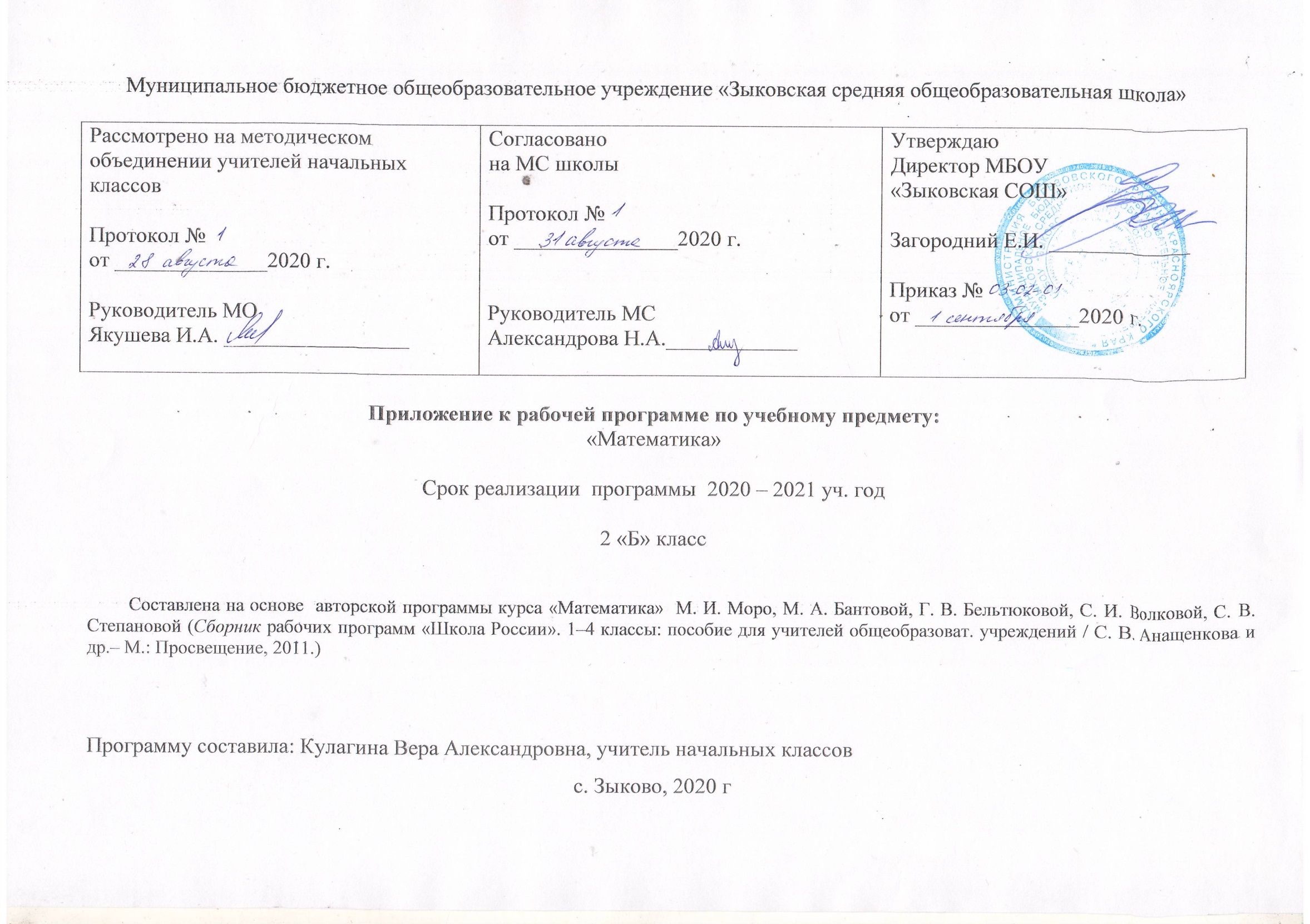 Учебно-тематическое  планирование по учебному предмету «Математика» с указанием количества часов, отводимых на освоение каждой темы и описанием основных видов деятельности Календарно – тематическое планирование по предмету «Математика», составленное с учетом календарного графика на текущий учебный годОписание учебно-методического и материально-технического обеспечения образовательной   деятельностиПеречень учебно – методического обеспечения1. Моро М. И. Математика: учебник: 2 класс: в 2 ч. / М. И. Моро и др. – М.: Просвещение, 20122. Моро М. И. Математика: рабочая тетрадь: 2 класс: в 2 ч. / М. И. Моро, С. И. Волкова. – М.: Просвещение, 20123. Сборник рабочих программ «Школа России». 1–4 классы: пособие для учителей общеобразоват. учреждений / С. В. Анащенкова [и др.]. – М.: Просвещение, 2011     4. Ситникова Т.Н..,  Яценко И.Ф. Поурочные разработки по математике к учебному комплекту М.И.Моро и др. 2 класс.- М.: ВАКО, 2014    5. Самостоятельные и контрольные работы по математике.2 класс. – 3-е изд., перераб. – М.: ВАКО, 2015. – 80с.Финансовая грамотность: учебное пособие для начальной школы: 2 часть / [О.Н. Исупова, А.А. Козлова, А.В. Половникова и др.] ; под общ. ред. Е.Л. Рутковской. – Москва: Издательство «Интеллект-Центр», 2018.Информационно-коммуникативные средства:Электронное приложение к учебнику «Математика. 2 класс» М. И. Моро и др. (CD).Наглядные пособия:•  Таблицы к основным разделам математики.•  Наборы предметных картинок.•  Наборы счётных палочек.•  Наборное полотно.Материально-технические средства:•  Интерактивная доска.•  Проектор.•  Компьютерная техника.Приложение 1Встраивание материалов по финансовой грамотности в образовательную программу 2 класса «Математика»№Наименование разделаОсновные виды деятельностиВсего часовВид контроля1.Числа от 1 до 100. НумерацияПовторение : числа от 1 до20 (2ч)Нумерация (14 ч)Числа от 1 до 100. Счет десятками. Образование, чтение и запись чисел от 20 до 100. Поместное значение цифр.Однозначные и двузначные числа. Число 100.Замена двузначного числа суммой разрядных слагаемых. Сложение и вычитание вида: 30 + 5, 35 – 5, 35 – 30 (7 ч)                                             Единицы длины: миллиметр, метр. Таблица единиц длины (3 ч)Рубль. Копейка. Соотношение между ними (1 ч)                                              Логические задачи, задачи-расчеты, работа на вычислительной машине, которая меняет цвет вводимых в нее фигур, сохраняя их размер и форму «Странички для любознательных» (1 ч)Повторение пройденного «Что узнали. Чему научились»(1 ч)               Проверочная работа «Проверим себя и оценим свои достижения» (тестовая форме). Анализ результатов (1 ч)Образовывает, называет и записывает числа в пределах 100.Сравнивает числа и записывает результат сравнения. Упорядочивает заданные числа.Устанавливает правило, по которому составлена числовая последовательность, продолжает её, или восстанавливаетпропущенные в ней числа.Классифицирует числа по заданному или самостоятельно установленному правилу.Заменяет двузначное число суммой разрядных слагаемых.Выполняет сложение и вычитание вида 30+5,35-5,35-30Заменяет двузначное число суммой разрядных слагаемых.Переводит одни единицы длины в другие: мелкие в более крупные и крупные в более мелкие, используя соотношения между ними.Сравнивает стоимость предметов в пределах 100 р.Решает задачи поискового характера, в том числе задачи-расчеты.Соотносит результат проведенного самоконтроля с поставленными целями при изучении темы, оценивает их и делает выводы.16чк/р – 1 ( стартовый мониторинг);ариф.дикт-1;сам.р-1; 2.Сложение и вычитание чиселот 1 до 100Числовые выражения, содержащие действия сложение и вычитание (10ч)Числовые выражения, содержащие действия сложение и вычитание    (10 ч)Решение и составление задач, обратных заданной, задач на нахождение неизвестного слагаемого, неизвестного уменьшаемого, неизвестного вычитаемого (4 ч) Задачи с сюжетами, связанными с изделиями  народных промыслов: хохломской росписью, самоварами, дымковской игрушкой, русским  костюмом.                                        Время. Единицы времени: час, минута. Соотношение 1 ч = 60 мин. (1 ч)Длина ломаной. Периметр многоугольника (2 ч)Числовое выражение. Порядок действий в числовых выражениях. Скобки. Сравнение числовых выражений (3 ч)Применение переместительного и сочетательного свойств сложения для рационализации вычислений    (2 ч)«Странички для любознательных»  - задания творческого и поискового характера: составление высказывания с логическими связками «если…, то…», «не все»; задания на сравнение длины , массы объектов; работа на вычислительной машине, изображённой в виде графа и выполняющей действия сложение и вычитание (3 ч). Проект «Математика вокруг нас. Узоры на посуде»Повторение пройденного «Что узнали. Чему научились» (3 ч) Контроль  и учёт знаний(2ч)Составляет и решает задачи, обратные заданной.Моделирует на схематических чертежах. зависимости между величинами в задачах на нахождение неизвестного слагаемого, неизвестного уменьшаемого, неизвестного вычитаемого.Объясняет ход решения задачи.Обнаруживает и устраняет ошибки в ходе решения задачи и в вычислениях при решении задачи.Отмечает изменения в решении задачи при изменении ее условия или вопроса.                                        Определяет по часам время с точностью до минуты.Находит длину ломаной и периметр многоугольника.      Читает и записывает числовые выражения в два действия,            Находит значения выражений со скобками и без них, сравнивает два выражения.                                    Применяет переместительное и сочетательное свойства сложения при вычислениях.                             Работает (по рисунку) на вычислительной машине.Собирает материал по заданной теме.Определяет и описывает закономерности в отобранных узорах. Составляет узоры и орнаменты.Составляет план работы.Распределяет работу в группе, оценивает выполненную работу.Работает в парах, в группах.Соотносит результат проведенного самоконтроля с поставленными целями при изучении темы, оценивает их и делает выводы.Моделирует и объясняет ход выполнения устных действий сложение и вычитание в пределах 100.Выполняет устно сложение и вычитание чисел в пределах 100 (табличные, нумерационные случаи, сложение и вычитание круглых десятков, сложение двузначного и однозначного числа и др.)Сравнивает разные способы вычислений, выбирает наиболее удобный.Записывает решения составных задач с помощью выраженияВыстраивает и обосновывает стратегию игры; работает в паре.Находит значение буквенного выражения при заданных значениях буквы, использует различные приемы при вычислении значения числового выражения, в том числе, правила о порядке действий в выражениях, свойства сложения, прикидку результата. Решает уравнения вида: 12 + х = 12, 25 – х = 20, х – 2 = 8, подбирая  значение неизвестного.Выполняет проверку правильности вычислений.Использует различные приемы проверки правильности выполненных вычислений.Оценивает результаты продвижения по теме, проявляет личностную заинтересованность в приобретении и расширении знаний и способов действий.48чк/р – 4ариф.дикт-1сам.р.проверочная работа в виде тестапроект 13.Числа от 1 до 100. Письменные вычисленияУстные приемы сложения и вычитания чисел впределах 100 (20 ч)Устные приемы сложения и вычитания вида: 36 + 2, 36 + 20, 60 + 18, 36 – 2, 36 – 20, 26 + 4, 30 – 7, 60 – 24 , 26 + 7,      35 – 8 (9 ч)Решение задач. Запись решения задачи выражением (3 ч)Задачи с сюжетами, способствующими формированию бережного отношения к окружающему миру (об изготовлении кормушек для птиц, уходе за домашними животными, украшении улиц, городов и др.)«Странички для любознательных» - задания творческого и поискового характера: математические игры «Угадай результат», лабиринты с числовыми выражениями; логические задачи. (1 ч)Повторение пройденного «Что узнали. Чему научились» (3 ч)            Выражения с переменной вида а + 12, b – 15, 48 - с (2 ч).Уравнение (2 ч)Проверка сложения вычитанием (8 ч) Проверка сложения вычитанием. Проверка вычитания сложением и вычитанием (3 ч)Повторение пройденного «Что узнали. Чему научились» (3 ч) Проверочная работа «Проверим себя и оценим свои достижения» (тестовая форме). Анализ результатов (1 ч)Контроль и учёт знаний (1ч)Применяет письменные приемы сложения и вычитания двузначных чисел с записью вычислений столбиком, выполняет вычисления и проверку.                                        Различает прямой, тупой и острый угол.                                                    Чертит углы разных видов на клетчатой бумаге.                         Выделяет прямоугольник (квадрат) из множества четырехугольников.     Чертит прямоугольник (квадрат) на клетчатой бумаге.                           Решает текстовые задачи арифметическим способом. Выполняет задания творческого и поискового характера.                  Выбирает заготовки в форме квадрата. Читает знаки и символы, показывающие как работать с бумагой при изготовлении изделий по технике «Оригами».                                      Собирает информацию по теме «Оригами» из различных источников, включая Интернет.Читает представленный в графическом виде план изготовления изделия и работает по нему.Составляет план работы.Работает в группах, анализирует и оценивает ход работы и ее результат.Работает в паре.                            Излагает свое мнение, аргументирует свою точку зрения, оценивает точку зрения товарища.22чк/р – 1сам.р.проверочная работа в форме теста4.Умножение и деление чиселот 1 до 100Письменные приемы сложения и вычитания двузначных чисел без перехода через десяток (8 ч)Сложение и вычитание вида:  45 + 23, 57 – 26 (4 ч)                                                 Угол. Виды углов (прямой, тупой, острый).                              Прямоугольник. Свойства противоположных сторон прямоугольника. Квадрат (4 ч)Письменные приемы сложения и вычитания двузначных чисел с переходом через десяток (14 ч)Решение текстовых задач (3 ч) Задачи с сюжетами, способствующими формированию  доброго отношения к людям, желания проявлять заботу об окружающих (изготовление подарков для членов семьи дошкольников,   одноклассников).«Странички для любознательных» - задания творческого и поискового характера: выявление закономерностей в построении числовых рядов; сравнение длин объектов; логические задачи и задачи повышенного уровня сложности (1 ч)Проект «Оригами». Изготовление различных изделийиз заготовок, имеющих форму квадрата  (1ч)    Повторение пройденного «Что узнали. Чему научились» (2 ч) Взаимная проверка знаний «Помогаем друг другу сделать шаг к успеху». Работа в паре по тесту «Верно? Неверно?» (1 ч)Моделирует действие умножение.Заменяет сумму одинаковых слагаемых произведением, произведение - суммой одинаковых слагаемых (если возможно).Находит периметр прямоугольника.Умножает 1 и 0 на число.Использует переместительное свойство умножения при вычислениях.Использует математическую терминологию при записи и выполнении арифметического действия умножение.Решает текстовые задачи на умножение.                 Ищетразличные способы решения одной и той же задачи.Моделирует действие деление.Решает текстовые задачи на деление.Выполняет задания логического и поискового характера.             Работает в паре. Излагает и отстаивает свое мнение, аргументирует свою точку зрения, оценивает точку зрения товарища.Использует связь между компонентами и результатом умножения для выполнения деления.Умножает и делит на 10.Решает задачи с величинами: цена, количество, стоимость.Решает задачи на нахождение третьего слагаемого.Выполняет умножение и деление с числами 2 и 3.Прогнозирует результат вычислений.Решает задачи логического и поискового характера.Оценивает результаты продвижения по теме, проявляет личностную заинтересованность в приобретении и расширении знаний и способов действий39чк/р – 3Сам.р.Проверочная работа в форме тестаИтоговая контрольная работа (по материалам ЦОКО)5.Повторение10 +1Арифметический диктант;Годовая контрольная работа ( итоговый мониторинг)                                             Всего136чк/р – 10№п/пТема урокаКоличе-ство часовДатапроведенияДатапроведения№п/пТема урокаКоличе-ство часовпопланупофактуЧисла от 1 до 100. Нумерация(16ч)Числа от 1 до 100. Нумерация(16ч)Числа от 1 до 100. Нумерация(16ч)Числа от 1 до 100. Нумерация(16ч)Числа от 1 до 100. Нумерация(16ч)1.Числа от 1 до 20.11.092.Числа от 1 до 2012.093.Десятки. Счёт десятками до 100.14.094.Числа от 11 до 100. Образование и запись чисел.17.095.Числа от 11 до 100. Поместное значение цифр.18.096.Однозначные и двузначные числа.19.097.Миллиметр. Конструирование коробочки для мелких предметов (Интегрированный урок).111.098.Миллиметр. Закрепление.114.099.Метр. Таблица единиц длины.115.0910.Контрольная работа по проверке прочности усвоения материала курса 1 класса (стартовый мониторинг)116.0911.Урок формирующего контроля. Анализ контрольной работы. Наименьшее трёхзначное число. Сотня.118.0912.Сложение и вычитание вида:35+5,35-5, 35-30.121.0913.Замена двузначного числа суммой разрядных слагаемых.122.0914.Единицы стоимости: рубль, копейка.123.0915.Странички для любознательных.125.0916.Что узнали. Чему научились.128.09Сложение и вычитание чисел от 1 до 100 (48ч)Сложение и вычитание чисел от 1 до 100 (48ч)Сложение и вычитание чисел от 1 до 100 (48ч)Сложение и вычитание чисел от 1 до 100 (48ч)Сложение и вычитание чисел от 1 до 100 (48ч)17.Совершенствование вычислительных навыков, умения сравнивать и преобразовывать величины.129.0918.Задачи обратные данной.130.0919.Сумма и разность отрезков.12.1020.Задачи на нахождение неизвестного уменьшаемого.15.1021.Задачи на нахождение неизвестного вычитаемого.16.1022.Закрепление изученного. Решение задач. 17.1023.Единицы времени.Час. Минута. 19.1024.Длина ломаной.112.1025.Закрепление изученного. Арифметический диктант.113.1026.Порядок действий в выражениях со скобками.114.1027.Числовые выражения.116.1028.Сравнение числовых выражений.119.1029.Периметр многоугольника. 120.1030.Контроль и учёт знаний. 121.1031. Урок формирующего контроля. Анализ контрольной работы.123.1032.Проект «Математика вокруг нас. Узоры на посуде».126.1033.Приёмы вычислений для случаев вида 36+2, 36+20.127.1034. Свойства сложения.128.1035.Свойства сложения Закрепление. 130.1036.Приёмы вычислений для случаев вида 36-2, 36-2019.1137.Приёмы вычислений для случаев вида 26+4.110.1138.Приёмы вычислений для случаев вида 30-7.111.1139.Приёмы вычислений вида 60-24.113.1140.Закрепление изученного. Решение задач. Самостоятельная работа.116.1141.Закрепление изученного. Решение задач. 117.1142.Приёмы вычислений для случаев вида 35+7. 118.1143.Приёмы вычислений для случаев вида 35-7.120.1144.Закрепление изученного. Решение задач. 123.1145.Проверочная работа в форме теста по теме «Решение задач, числовые выражения». 124.1146.Работа над ошибками.  125.1147.Совершенствование вычислительных навыков.127.1148.Закрепление изученного. Решение задач.130.1149.Закрепление изученных приёмов сложения и вычитания. 11.1250.Прием вычислений вида  35-712.1251.Закрепление изученного.14.1252.Закрепление изученного. Арифметический диктант.17.1253.Странички для любознательных.18.1254.Закрепление изученного.19.1255.Уравнение. Решение уравнений.111.1256.Решение уравнений методом подбора.114.1257.Закрепление изученного.115.1258.Контрольная работа  за 1 полугодие.116.1259.Урок формирующего контроля. Закрепление изученного. Анализ контрольной работы.118.1260.Проверка сложения.121.1261.Проверка вычитания.122.1262.Совершенствование вычислительных навыков.123.1263.Решение уравнений и буквенных выражений.                         125.1264.Решение задач.                                                                                     128.1265.Письменный приём сложения вида 45+23.111.0166.Письменный приём вычитания вида 57-26.112.0167.Проверка сложения и вычитания. Решение задач. 113.0168.Прямой угол.115.0169.Закрепление. Решение задач.118.0170.Письменный приём сложения вида 37+48.119.0171.Прием письменного сложения вида 37+53.120.0172.Прямоугольник.122.0173.Построение фигур с прямым углом.125.0174.Прием письменного сложения вида 87+13.126.0175.Закрепление изученных приёмов сложения и вычитания.127.0176.Прием письменного вычитания вида 40-8.129.0177.Прием письменного вычитания вида 50-24.11.0278.Закрепление приемов вычитания и сложения. Арифметический диктант.12.0279.Прием письменного  вычитания вида 52-24.13.0280.Закрепление. Подготовка к умножению.15.0281.Решение задач.18.0282.Свойство противоположных сторон прямоугольника. 19.0283.Квадрат. Проект «Оригами»110.0284.Взаимная проверка знаний: « Помогаем друг другу сделать шаг к успеху». Работа в паре по тесту. 112.0285.Работа над ошибками. Закрепление.115.0286.Закрепление пройденного материала.116.02Умножение и деление чисел от 1 до 100 (39ч)Умножение и деление чисел от 1 до 100 (39ч)Умножение и деление чисел от 1 до 100 (39ч)Умножение и деление чисел от 1 до 100 (39ч)Умножение и деление чисел от 1 до 100 (39ч)87.Подготовка к умножению.117.0288.Конкретный смысл действия умножения.119.0289.Смысл действия умножения.122.0290.Приём умножения с помощью сложения.124.0291.Задачи  на умножение.126.0292.Периметр прямоугольника.11.0393.Приём умножения единицы и нуля.12.0394.Названия компонентов действия умножения.13.0395.Переместительное свойство умножения.15.0396.Закрепление. Решение задач.19.0397.Конкретный смысл действия деления.110.0398.Решение задач на деление по содержанию.112.0399.Решение задач на деление на равные части.115.03100.Решение задач на деление и умножение.116.03101.Контрольная работа  по теме «Конкретный смысл умножения и деления». 117.03102.Урок рефлексивного контроля. Названия компонентов действия  деления. Работа над ошибками.119.03103.Закрепление вычислительных навыков.129.03104.Взаимосвязь между компонентами действия умножения.130.03105.Приём деления, основанный на связи между компонентами действия умножения. 131.03106.Приемы умножения и деления на 1012.04107.Задачи с величинами: «цена», «количество», «стоимость». Жизненная арифметика15.04108.Задачи на нахождение неизвестного третьего слагаемого.16.04109.Закрепление изученного.Решение Задач.17.04110.Табличное умножение и деление. Умножение числа 2 и на 2.19.04111.Приёмы умножения числа 2.112.04112.Деление на 2.113.04113.Деление на 2. Закрепление.114.04114.Закрепление таблицы  умножения и деления на 2.116.04115.Проверочная работа в тестовой форме.119.04116.Работа над ошибками. Закрепление.120.04117.Умножение числа 3 и на 3.121.04118.Таблица умножения на 3.123.04119.Деление на 3. Сколько стоит свое дело126.04120.Таблица деления на 3.127.04121.Итоговая контрольная работа (по материалам ЦОКО).  128.04122.Таблицы умножения и деления на 2 и 3.130.04123.Совершенствование вычислительных навыков.13.05124.Совершенствование вычислительных навыков.14.05125. Проверочная работа по теме «Умножение и деление на 2 и 3».( в форме теста)15.05126.Работа над ошибками. Закрепление.17.05Повторение пройденного материала (10ч)+Проверка знаний (1ч)Повторение пройденного материала (10ч)+Проверка знаний (1ч)Повторение пройденного материала (10ч)+Проверка знаний (1ч)Повторение пройденного материала (10ч)+Проверка знаний (1ч)Повторение пройденного материала (10ч)+Проверка знаний (1ч)127.Нумерация чисел от 1 до 100.111.05128.Сложение и вычитание в пределах 100. Свойства сложения. Зачем планировать расходы семьи112.05129.Решение задач. Арифметический диктант.114.05130.Решение задач.117.05131.Сложение и вычитание в пределах 100.118.05132.Совершенствование вычислительных навыков.119.05133.Числовые и буквенные выражения. Неравенства.121.05134.Годовая  контрольная работа  (Итоговый мониторинг.)124.05135.Странички для любознательных.125.05136.Что узнали, чему научились во 2 классе?126.05Возрастная группа2 класс2 класс2 классПримерная датаПредметТема,заявленная впрограмме попредметуТема занятия по финансовойграмотностиТема,заявленная впрограмме попредметуТема занятия по финансовойграмотностиапрельМатематикаЗадачи цена количествостоимостьЖизненная арифметика апрельМатематикаПовторение:деление на 3Сколько стоит своеделомайМатематикаПовторение: сложение ивычитаниеЗачем планировать расходы семьи